Zondag 5 december 2021Wonen: een gunst en geen recht? Onaanvaardbaar!WelkomDe laatste viering op onze vertrouwde plek in het Begijnhof… Lied	nr. 6      Zomaar ’n dakInleidingNa de campagne van 2020 weten we dat het recht op wonen vooral een fictief recht is. Er zijn sociale woningen, maar veel te weinig. Er zijn huursubsidies, maar veel te weinig. Dat gebrek aan goede, betaalbare woningen maakt dat het drummen is op de woonmarkt. Schaarste betekent concurrentie, en concurrentie zorgt voor uitsluiting en discriminatie. Daar zoomen we met deze campagne op in. Op die moeilijke weg, een weg met drempels en obstakels. Drempels rond moeilijke toewijzingsregels en weinig flexibiliteit in sociaal wonen. Discriminatie, waardoor mensen geen kans maken op een woning. Uitsluiting van mensen die geen vaste verblijfplaats hebben en dus dak- of thuisloos zijn. De uitsluiting is soms heel actief en bewust, letterlijk de deur in iemands’ gezicht slaan. Dat keer op keer meemaken, maakt moedeloos, is onleefbaar! Ook de woningen waar mensen dan wel in terecht komen, als slachtoffers van huisjesmelkers, zijn onleefbaar. Uit huis gezet worden met vier kinderen? Onleefbaar! Keer op keer smoesjes horen van zodra je familienaam valt of ze je huidskleur zien? Onleefbaar! Geen plaats in de nachtopvang en dan maar op straat moeten slapen? Onleefbaar! Een sociale woning niet kunnen weigeren, ook als de kinderen dan een uur te voet naar school moeten? Onleefbaar!Conclusie: het huidig woonbeleid garandeert het recht op wonen niet. Mensen worden om allerlei redenen uitgesloten van de private en sociale huisvestingsmarkt. Wonen is niet vanzelfsprekend voor mensen met een laag inkomen, mensen met een migratieachtergrond, jongeren uit de jeugdzorg, vluchtelingen, mensen zonder wettig verblijf, mensen met psychische problemen, mensen in extreem kwetsbare posities als gevolg van uitbuiting, mishandeling... Net voor hen zou de overheid in de bres moeten springen. Want ook zij hebben recht op een goede, betaalbare woning. Met deze campagne wil Welzijnszorg de drempels en obstakels blootleggen om zo tot een beter woonbeleid te komen. Zodat wonen weer leefbaar wordt.
Week en viering 1: God zoekt een plek waar Hij kan wonen. De eerste week klonk de oproep om waakzaam te zijn. God kan pas geboren worden in een wereld waar mensen sleutelen aan gerechtigheid. Gerechtigheid is: leven volgens de tien geboden, in een juiste (rechte) verhouding tussen mensen onderling en tussen de mensen en God. Het gaat om “vrede, recht, leven, zonder angst, vrijheid, vreugde, vrij van geweld”.Lied nr. 32    Ik zoek de plaats (strofe 1, 2 en 3)Lezing 1Geloven in een wereld en samenleving die een leefbare plek is voor iedereen, is vooral vertrouwen dat het mogelijk is, dat het binnen bereik ligt. Of, zoals Jeremia in de eerste lezing (Jeremia 33,14-16) aangeeft, dat mensen zo eerlijk en rechtvaardig met elkaar omgaan dat verlossing en bevrijding al doende gerealiseerd kan worden. Kerstmis wordt zo méér dan het vieren van de verjaardag van Jezus. Kerstmis wordt dan het symbool voor de komst van de mensenzoon die geboren mag worden dankzij mensen die Gods koninkrijk stap voor stap dichterbij brengen.
Jeremia had een grote waardering voor koning Josia, omdat die de Tora terug centraal plaatste in het leven en de cultus. Maar Jojakim, de zoon van Josia die hem opvolgde, sloeg een totaal andere weg in: hij werd een despoot die veel belang hechtte aan macht, rijkdom en luxe. Het onheil dat Jeremia voorspelde werd werkelijkheid: Jeruzalem werd verwoest; de koning en het grootste deel van de bevolking werden verbannen naar Babylon. Van dan af bracht de profeet een boodschap met toekomst. Op een dag zullen de ballingen terugkeren naar Jeruzalem. Daar mogen ze naar uitzien. Dan zal God uit de stam van David een Messias laten opstaan die het recht zal handhaven en gerechtigheid zal realiseren.“De tijd komt – zegt God -, dat Ik zal doen wat Ik aan Israël en Juda heb beloofd. In die dagen zal Ik aan David een wettelijke afstammeling geven. Die zal het land rechtvaardig en eerlijk besturen. In die dagen zal Juda gered worden en zal Jeruzalem veilig zijn. En men zal die stad heten: `Jahwe, onze gerechtigheid'.” 
Lied nr. 53    Door de wereld (strofe 1 en 4)Week en viering 2: De weg naar vrede leidt langs gerechtigheid. De tweede week zoeken we de weg naar echte vrede en ontdekken dat die leidt langs gerechtigheid. De profeet Baruch (Baruch 5, 1-9) verduidelijkt dat we gerechtigheid moeten brengen op aarde omdat er alleen op die manier ook echte vrede mogelijk wordt. Zolang man en vrouw niet gelijkwaardig in het leven kunnen staan, wordt hen geen recht aangedaan. Zolang armoede blijft bestaan, wordt aan mensen onrecht aangedaan. Zolang we in ons denken een onderscheid maken tussen wij/zij, blijven we anderen onrecht aandoen. Zolang mensen op de vlucht niet welkom zijn, wordt hen onrecht aangedaan. 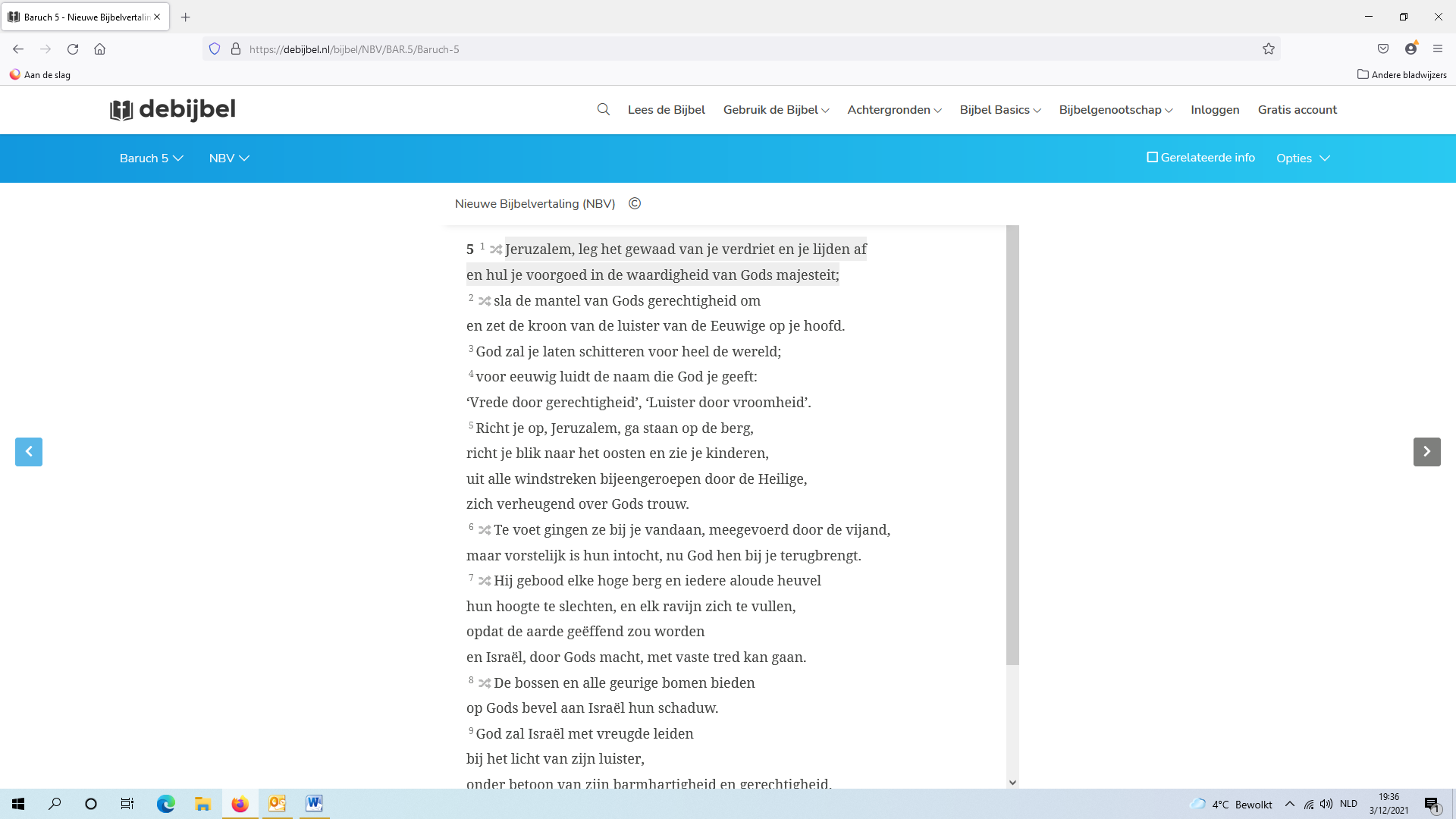 
Week en viering 3: Opkomen voor de ander vanuit onze vreugde. De derde zondag, Welzijnszorgzondag, is ook vreugdezondag. Na de oproep van de eerste twee weken, volgt nu de beloning: de zorg voor het welzijn van de ander zal ons vreugde geven. Week en viering 4: Gods droom leven. Ook de vierde week blijven we werken aan de droom van God. Ook al twijfelen we soms, zelfs de minsten worden geroepen en we mogen geloven in de kracht die Hij ons geeft. Maar op welke manier kunnen wij, die de noden van vandaag zien, Gods droom stap voor stap realiseren?Evangelie: Lucas 3, 10-18Dat was ook net de vraag van de leerlingen van Johannes de Doper: “Wat moeten we doen?”, “Hoe kunnen we een leven leiden dat God welgevallig is, een leven van bekering dat openstaat voor Gods menswording in ons?”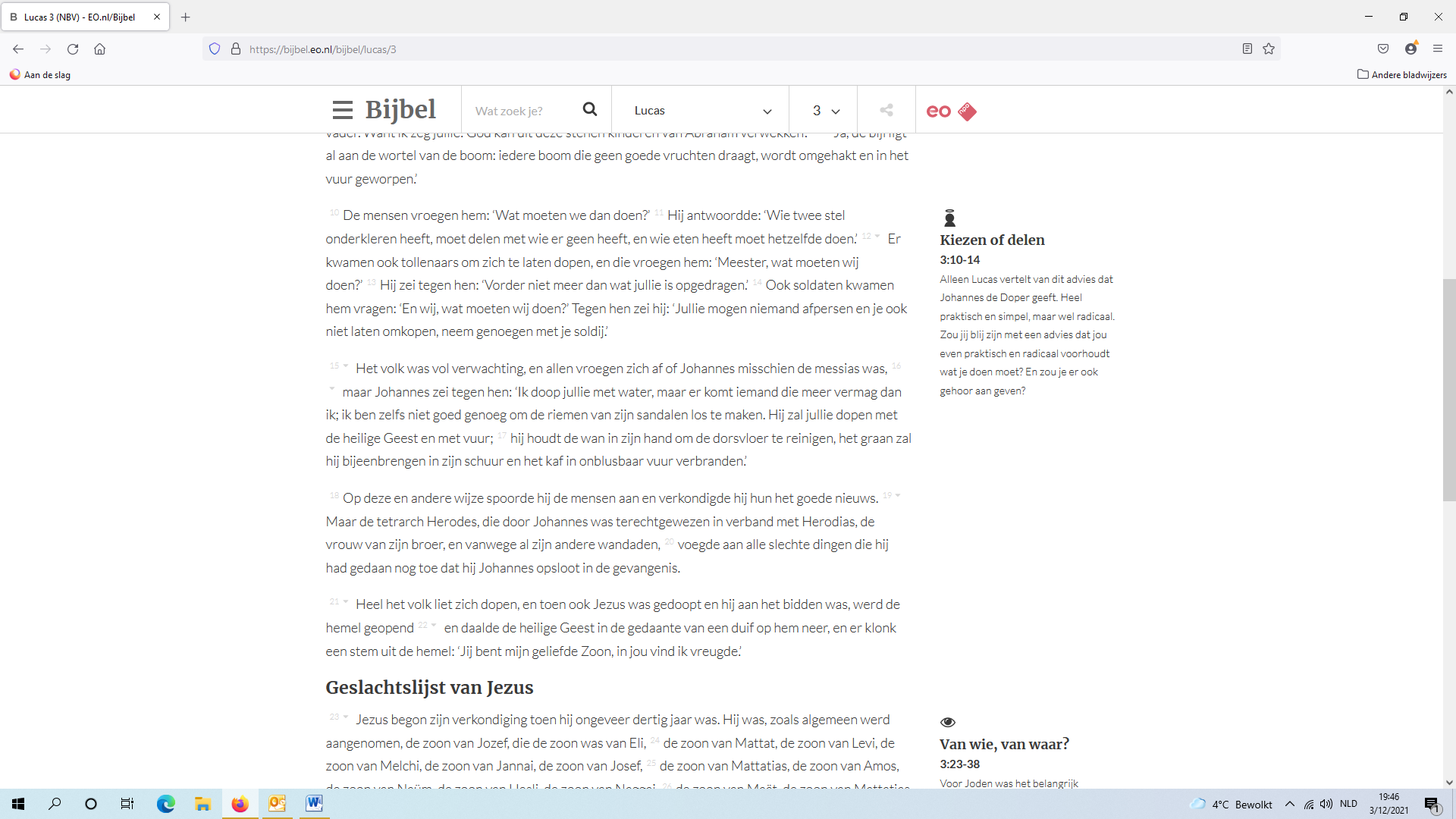 
En wellicht zal Johannes ook ons antwoorden dat er geen uitzonderlijke prestaties moeten geleverd worden, dat er geen wonderen hoeven te gebeuren, dat er alléén eerlijk en doordacht gehandeld moet worden. Alle drie deze woorden zijn van belang: (1) denk na bij wat je doet, leef bewust, (2) wees eerlijk en (3) handel, doe, laat het niet bij vrome woorden blijven! “Deel met wie niets heeft, buit niemand uit, vraag aan niemand iets wat jou niet toekomt, pers niemand uit en wees tevreden!”
De raadgeving van Johannes moet ons toch aan het denken zetten. Staan we toe dat de woonproblematiek nog verder verslechterd? Laat het ons onverschillig? Kan het in dat geval wel Kerstmis worden? Kan God mens worden in deze omstandigheid? Leven we voldoende met open ogen voor de nood van onze samenleving, de nood van onze aarde, de nood van onze broeders en zusters? Gebeuren er dingen rondom ons die we stilzwijgend laten gebeuren? Zwijgen we over de toenemende kloof tussen rijk en arm, ook hier bij ons? Draaien we het hoofd als we iemand de nacht zien doorbrengen op een bank aan het plein? Laat het ons onverschillig dat er veel te hoge huurprijzen gevraagd worden voor versleten woningen? Enz.

Ook dat is waakzaam zijn. Vanzelfsprekend zijn de problemen complex en de oplossingen nooit simpel. Alles op zijn beloop laten, is echter geen christelijke houding. God kan immers pas geboren worden in een wereld waar mensen sleutelen aan gerechtigheid, waar mensen bouwen aan een leefbaar huis voor allen, een wereld waar recht wordt gedaan aan de minsten.Kan deze hoop en dit verlangen naar God ons zo raken dan het ons leven geeft? Kan dit ons zo raken, dat het ons doet zingen en leven van vreugde? Kan die vreugde zo groot zijn, dat we ze met anderen willen en kunnen delen? Kunnen ook wij zo handen en voeten geven aan een nieuwe hemel en een nieuwe aarde voor iedereen? Laat ons hopen, ‘als het God belieft...’‘Als het God belieft’: het visioen vertrekt vanuit de wil van God. We kunnen het niet op eigen kracht, niet alleen. Vanuit de verbondenheid met God, die bron van alle leven is, blijven we aan de droom werken. Misschien twijfelen we soms aan onze eigen daadkracht en onze eigen relevantie, maar we mogen ons gedragen weten en we mogen geloven in onze eigen kracht om mee te werken aan Gods droom. Vanuit de droom zijn we geroepen om goed te doen, om een teken van hoop te zijn, om het aangezicht van de wereld te veranderen, om onleefbare omstandigheden leefbaar te maken voor iedereen. God heeft geen andere handen en voeten dan de onze... Amen.
Praktische punten en geldomhalingTafelgebedVrije voorbeden: nr. 61 Blijft gij hier en waak met mijTer overweging: ‘Armoede’ (Kris Gelaude, TGL, 2015, nr. 5, pag. 112)OnzevaderSlotbezinning
Waarom zou je voorkeur geven aan de meest zwakke? 
Is dat niet tegen de natuurwet? De wet tot zelfbehoud?
Het voortbestaan van de soort wordt verzekerd 
doordat de sterkste telkens weer overwint.

Voorkeur geven aan de zwakke... 
Is dat niet contraproductief? 
Schaarse middelen zet je best daar in 
waar ze het meest renderen!
Waarom zou je inzetten op de meest kwetsbaren? 
Er zijn er die zeggen dat je er gelukkig van wordt, 
dat je er voldoening in vindt, 
dat het je vreugde geeft...

Natuurlijk, het kleine, het zwakke vertedert... 
“alles van waarde is weerloos”, zeggen we dan. 
Ooit waren we allemaal, teer en zorgbehoevend, 
en ooit zullen we het opnieuw worden. 
Er zijn echter mensen die in hun existentiële vertrouwen 
zo diep en veelvuldig gekwetst zijn dat ze nog nauwelijks aansluiting vinden bij de samenleving. 
Ze zijn moeilijk te helpen, ze wekken weerstand op, 
weerzin soms.
Waarom zou je inzetten op de meest kwetsbaren? 
Waarom zou je een verbond aangaan 
met wie niemand zich wil verbinden? 
Waarom zou je je eigen persoon moedwillig riskeren?
Ik zie geen andere reden dan het geloof, 
wars van elke rationaliteit. Het geloof, 
in de diep verborgen capaciteiten, 
het diep verborgen vermogen tot liefhebben... in iedere mens.
Ik vind geen betere verwoording dan de Bijbelse: 
wil je winnen... geef dan, 
wil je helen... breek dan,
wil je leven... heb dan lief.
(Kris Buckinx in ‘Op het andere been’ - uitgave Halewijn)Zending en zegenTijdens deze advent worden we uitgenodigd om ons klaar te maken voor Gods nieuwe wereld. Die wereld waar we ons op voorbereiden, zal niet om het even wat zijn. God heeft een duidelijk plan, met grote ambities, hoop en dromen, maar ook met duidelijke grenzen. In het Rijk Gods is er geen plaats voor onrechtvaardigheid, egoïsme of haat. Wanneer we in de advent deze krijtlijnen volgen, komen we zeker terecht bij het Licht van Kerstmis. Lied nr. 62    Voor kleine mensen  (strofe 2 en 3)   